  XI'AN BIOF BIO-TECHNOLOGY CO.,LTD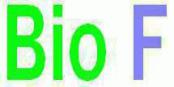 Room 1601, Tower 1, Building 25, Gaoke Garden, Gaoxin 5th Rd,High-tech Zone Xi’an, China                 Tel:+86 29-88447187 E-mail:Louis@xabiof.comCERTIFICATE OF ANALYSIS                                                                                                      Issue Date：Jan 15th,2023批准：                     审核：                       检验：  Approval :  Zhangling        Audit : Yang Zhiyuan           Inspection : Liyu产品名称：Product Name：纽甜NeotameCAS号：CAS No.：165450-17-9标准号：Standard：GB 29944-2013批号：Batch No.：20230109生产数量：Production Quantity:1200kg净含量：Net Weight1Kg/袋生产日期：Production Date：2023.01.09取样量：Sample Volume:100g到期日期：Expiration date :2026.01.08规格：Specification：粉末Powder项目Project：项目Project：技术要求Technical Request检验结果 Result TS感官要求Sensory requirements色泽Color白色至灰白色White to off-white白色White感官要求Sensory requirements状态Status粉末Powder粉末Powder纽甜含量（以干基计），w/%Neotame content (dry basis),w/%纽甜含量（以干基计），w/%Neotame content (dry basis),w/%97.0~102.099 .05N-[N-(3,3-二甲基丁基)-α-天门冬氨]-L-苯丙氨酸，w/%                           ≤N- [N- (3,3- Dimethylbutyl) -α-Aspartyl] -L- Phenylalanine，w/%                     ≤   N-[N-(3,3-二甲基丁基)-α-天门冬氨]-L-苯丙氨酸，w/%                           ≤N- [N- (3,3- Dimethylbutyl) -α-Aspartyl] -L- Phenylalanine，w/%                     ≤   1.50.386其它相关物质，w/%       ≤Other Related Substances，w/%   ≤ 其它相关物质，w/%       ≤Other Related Substances，w/%   ≤ 2.0       0.390水分，w/%             ≤Water，w/%             ≤水分，w/%             ≤Water，w/%             ≤5.0       3.40灼烧残渣，w/%             ≤Burning residue，w/%             ≤灼烧残渣，w/%             ≤Burning residue，w/%             ≤0.20.06pH（5g/L溶液）pH (5g / L solution)pH（5g/L溶液）pH (5g / L solution)5.0~7.06.10    铅（Pb）/（mg/kg）        ≤    铅（Pb）/（mg/kg）        ≤1     符合conforms比旋光度am（20℃，D）/[(°)·dm2·kg-1]Specific Rotation am（20℃，D）/[(°)·dm2·kg-1]比旋光度am（20℃，D）/[(°)·dm2·kg-1]Specific Rotation am（20℃，D）/[(°)·dm2·kg-1]-40.0~-43.3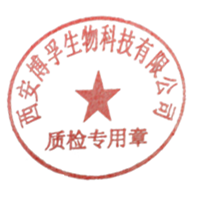 -40.102结论Conclusion结论ConclusionQualified  Qualified  